Publicado en  el 25/07/2014 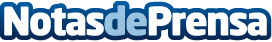 Maldita Nerea presenta "Mira dentro", el primer single de su nuevo discoMañana se estrena en las principales radios y se activa la preventa digital en iTunesDatos de contacto:Sony MusicNota de prensa publicada en: https://www.notasdeprensa.es/maldita-nerea-presenta-mira-dentro-el-primer_1 Categorias: Música http://www.notasdeprensa.es